ČETRTEK, 7. 5. 2020Pred teboj so naloge za današnji dan. Prepričana sem, da ti bo dobro šlo in da ti nisem dala preveč nalog. Lahko si kakšno pustiš tudi za kateri drugi dan.SLOVENŠČINA(2 uri)V Berilu, na strani 44 in 45 te čaka nova zgodba POPRAVLJALNICA IGRAČ. Večkrat preberi odlomek, v zvezek napiši naslov. RAZLAGA NEKATERIH BESED:VEGAST – neraven, nepravilen, nagnjenPAVILJOV – manjša, navadno okrogla stavba v parku ali na vrtuDOBROHOTEN –  tisti, ki želi dobro Na voljo imaš dve nalogi – izberi katero želiš.1.naloga – napiši seznam igrač, s katerimi se več ne igraš in napiši tudi kje imaš te igrače sedaj.2.naloga – opiši dedkovo trgovino iz zgodbe, ki sploh ni trgovina.Na spodnji prvi povezavi pa imaš napisano celotno zgodbo, če želiš jo lahko prebereš,  na drugi povezavi pa lahko poslušaš  zgodbo na youtubu.https://sl.wikisource.org/wiki/Popravljalnica_igra%C4%8Dhttps://www.youtube.com/watch?v=0wRHMPqzo8Q&t=54sMATEMATIKAPosebej imaš pripravljeno predstavitev LITER IN DECILITER.  Po predstavitvi pa reši naloge na strani 21 in na 22 strani 9 in 10.nalogo. Če pa imaš še dovolj energije pa lahko še rešiš 11. in 12.nalogo.*Spodaj ti še prilagam  rešitve za pretekle naloge. Preveri si!GLASBENA UMETNOSTPonavljaj že znane pesmi in se jih nauči na pamet. 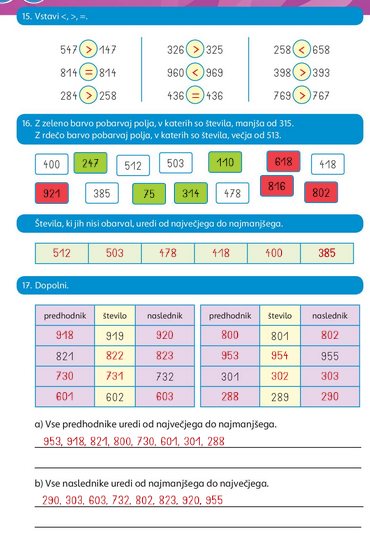 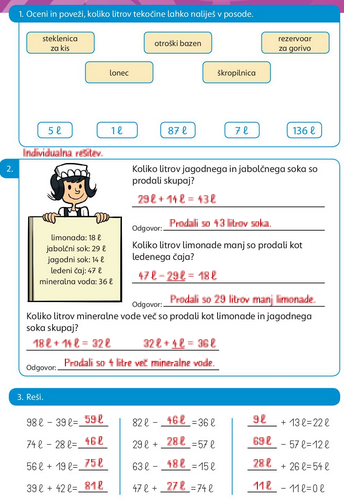 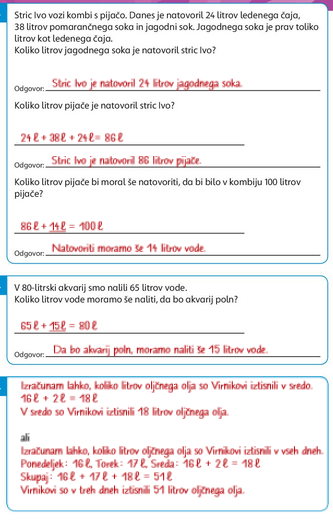 